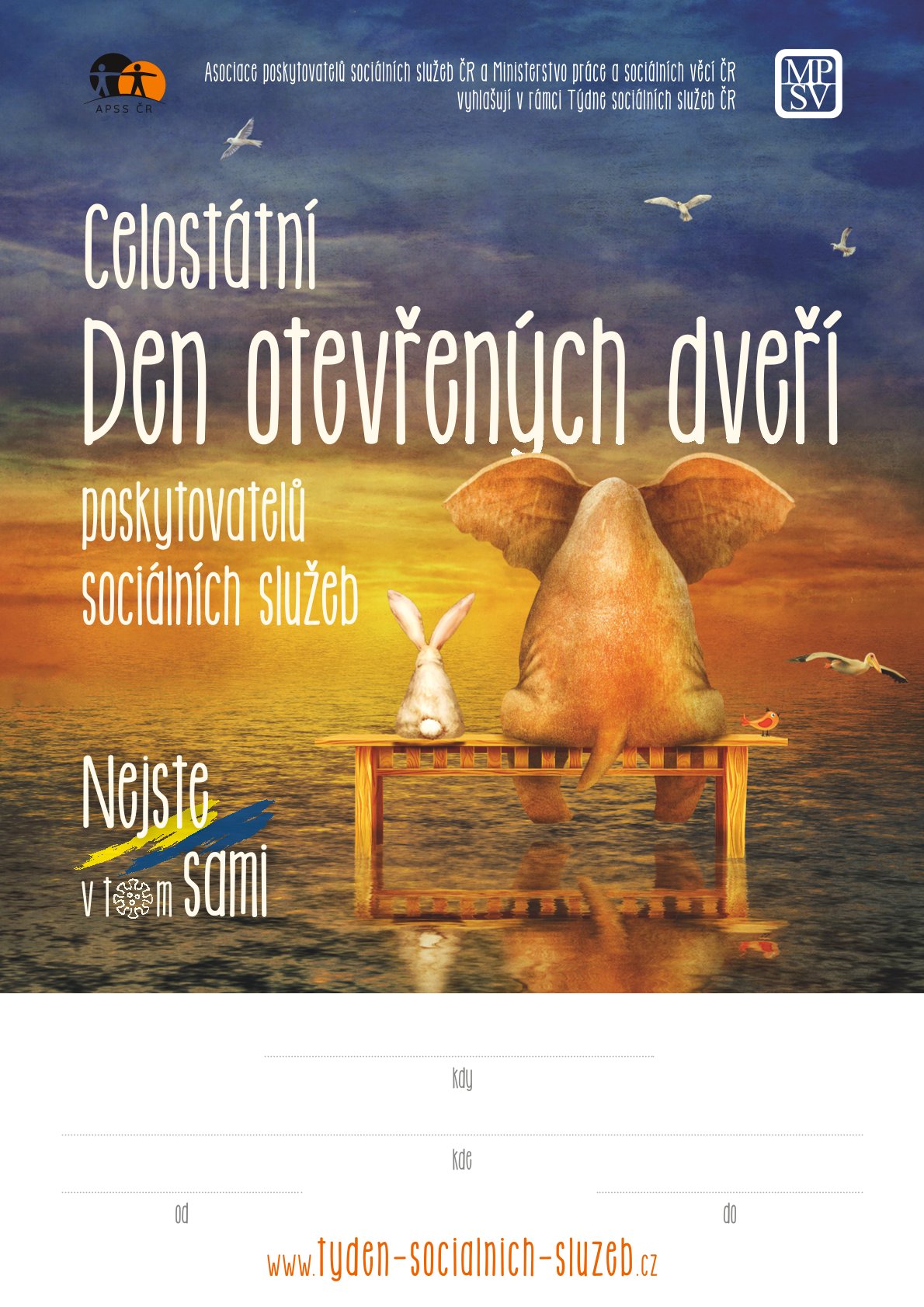                                                                                       CENTRUM PRO ZDRAVOTNĚ POSTIŽENÉ                                                                                          MORAVSKOSLEZSKÉHO KRAJE, o.p.s.                                                                                           detašované pracoviště Frýdek – Místek,                                                                                             Kolaříkova 2185, 738 01 Frýdek – Místek                                                                                              Vás srdečně zve ve sředu 5. 10. 2022 od 9:00 – 12:00                                                                                na                                                                      DEN OTEVŘENÝCH DVEŘÍ                                                                                 Těšíme se na Vás!	                                                               